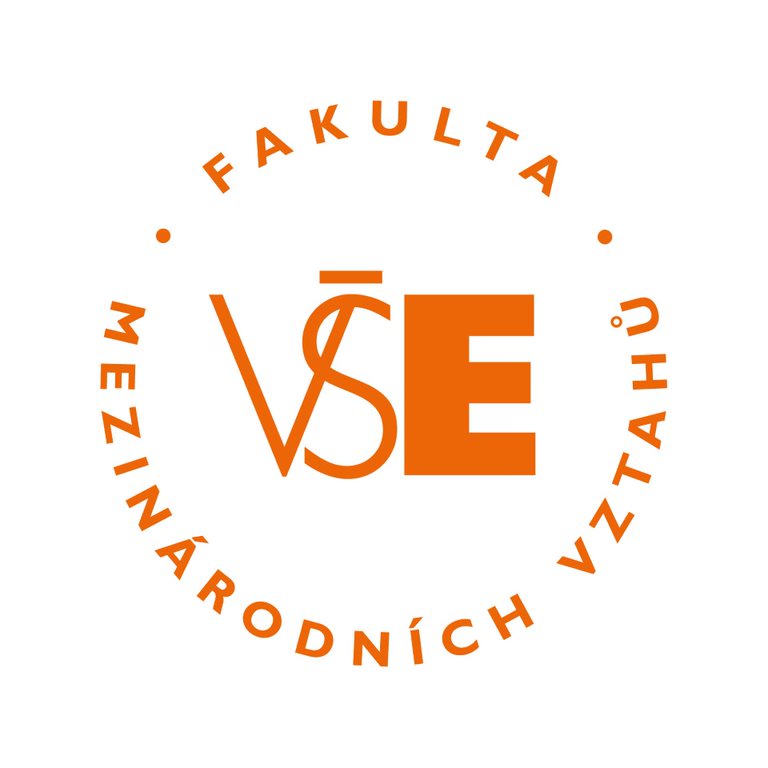 Milí studenti, ptáte se v duchu, jestli zvládnete přijímačky z francouzštiny  na vámi zvolený studijní obor na Vysoké škole ekonomické? Bojíte se, že studium vlastních materiálů ze střední školy vám nebude stačit? A chcete vědět, jak se na zkoušky co nejlépe připravit? Pokud je odpověď alespoň na jednu předchozí otázku ANO, můžete využít možnosti přihlásit se do PŘÍPRAVNÉHO KURZU NA PŘIJÍMACÍ ZKOUŠKY z FRANCOUZŠTINY,který uchazečům o studium na VŠE nabízí Katedra románských jazyků Fakulty mezinárodních vztahů Vysoké školy ekonomické v Praze!Výuka bude probíhat prezenčně, v případě nepříznivého vývoje pandemie a změny režimových opatření VŠE online přes aplikaci Microsoft Teams, a to v plnohodnotné formě a kvalitě prezenční výuky. Se způsobem práce prostřednictvím této platformy i jejími možnostmi budete včas seznámeni. Vyučování na své současné škole rovněž nezanedbáte – kurz se koná v odpoledních hodinách a trvá 3 měsíce. Účastnický poplatek za osobu činí 2 900 Kč. Veškeré studijní materiály, které obdržíte v kurzu, jsou započteny v ceně.Zkušený pedagog Katedry románských jazyků vám na kurzu upřesní požadavky na přijímací testy, seznámí vás s průběhem přijímacího řízení a především vám umožní upevnit a doplnit si dosud získané vědomosti. Samotná účast v kurzu přijetí nezaručuje a přijímacím řízením budete muset projít jako všichni ostatní zájemci o studium, ale oproti nim můžete být jako absolventi přípravného kurzu zvýhodněni menší nervozitou, protože přece jen už budete vědět, co vás čeká a jak na to. Bez pochyby stojí za to se zamyslet, zda by právě vám absolvování přípravného kurzu neprospělo a nepomohlo.Níže naleznete konkrétní informace o kurzu. Budeme se na vás těšit!						PhDr. Dominika Kovářová, Ph.D., MBA					    Vedoucí Katedry románských jazyků FMV VŠEPŘÍPRAVNÝ KURZ NA PŘIJÍMACÍ ZKOUŠKY Z FRANCOUZŠTINY PRO 	pražské i mimopražské středoškoláky, kteří se chtějí připravit na přijímací testy na bakalářské obory na VŠE, i pro další zájemce o jazykovou průpravu na úrovni vstupních testů na BS na VŠE                        kroj.vse.cz     KDY 				LEDEN – DUBEN 2022    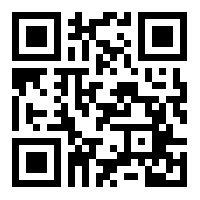 KDE 				prezenčně na VŠE, nám. W. Churchilla, Prahav případě změn režimových opatření školy online přes TeamsCENA 				2 900 Kč/osobapřihlášky			25.11. 2021 - 17.01.2022  podání přihlášky: online https://fmv.vse.cz/dalsi-moznosti-studia/pripravne-kurzy/PLATEBNÍ INSTRUKCE/PŘÍSTUP DO SYSTÉMU PRO VÝUKU obdržíte po 15/1/2022.				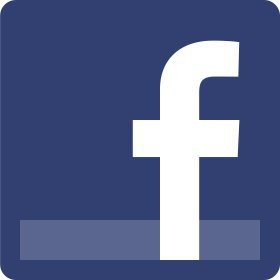 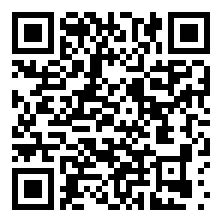 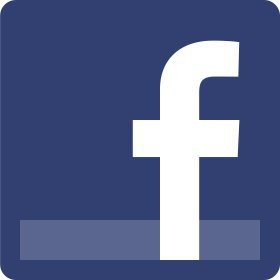 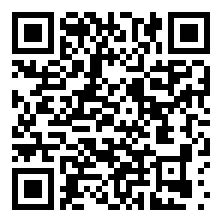 PŘÍPRAVNÝ kurz:												                                     Semestrální (24 hodin – 12x2 vyučovací hodiny 1x za týden)  Termíny konání výuky: 	každé pondělí 16:15 – 17:45 (24.1. – 11.4. 2022) Nebojte se ničeho systematické procvičování gramatiky dle tematických okruhů k přijímacím zkouškám   ○   aktualizované studijní materiály   ○   kurzy v ČJBAKALÁŘSKÉ STUDIUMKatedra románských jazyků Fakulty mezinárodních vztahů Vysoké školy ekonomické v Praze otevírá